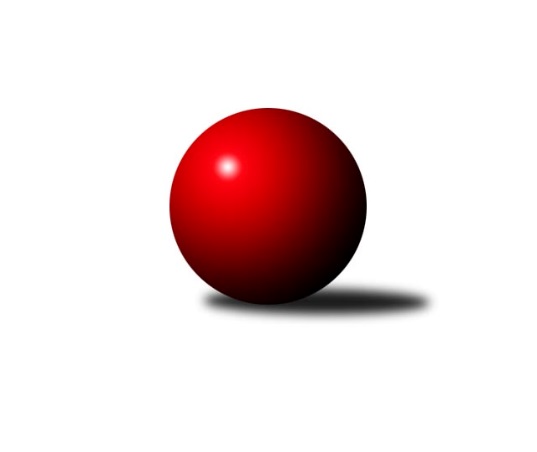 Č.21Ročník 2017/2018	7.6.2024 Jihomoravská divize 2017/2018Statistika 21. kolaTabulka družstev:		družstvo	záp	výh	rem	proh	skore	sety	průměr	body	plné	dorážka	chyby	1.	SKK Dubňany B	21	14	1	6	103.0 : 63.0 	(268.5 : 221.5)	3014	29	2052	962	29.7	2.	KK Réna Ivančice	21	14	1	6	102.5 : 65.5 	(281.0 : 223.0)	3067	29	2068	999	27.1	3.	KK Orel Telnice	21	14	1	6	98.5 : 69.5 	(280.5 : 223.5)	3044	29	2071	973	28.8	4.	KK Jiskra Čejkovice	21	14	0	7	105.5 : 62.5 	(288.0 : 216.0)	3064	28	2082	981	30.4	5.	KC Zlín B	21	11	0	10	80.5 : 87.5 	(250.0 : 254.0)	3024	22	2051	973	35.5	6.	TJ Sokol Mistřín B	20	9	3	8	80.0 : 80.0 	(236.5 : 243.5)	3032	21	2063	968	34.5	7.	KK Vyškov B	21	10	1	10	85.0 : 83.0 	(242.0 : 262.0)	2987	21	2030	957	36.6	8.	TJ Sokol Luhačovice B	21	9	2	10	81.5 : 86.5 	(258.0 : 246.0)	3087	20	2097	990	31.9	9.	KK Mor.Slávia Brno B	21	9	0	12	80.5 : 87.5 	(236.0 : 268.0)	3014	18	2051	963	39.2	10.	TJ Sokol Brno IV	21	8	2	11	77.0 : 91.0 	(253.5 : 250.5)	3031	18	2079	952	35.4	11.	KK Blansko B	21	8	1	12	66.0 : 102.0 	(220.0 : 284.0)	3029	17	2051	978	39.4	12.	TJ Jiskra Otrokovice	20	8	0	12	75.0 : 85.0 	(234.5 : 245.5)	2993	16	2043	950	37.8	13.	KK Orel Ivančice	21	7	2	12	67.0 : 99.0 	(214.5 : 275.5)	2878	16	1964	914	36.9	14.	TJ Valašské Meziříčí B	21	4	0	17	64.0 : 104.0 	(227.0 : 277.0)	3073	8	2095	979	40.8Tabulka doma:		družstvo	záp	výh	rem	proh	skore	sety	průměr	body	maximum	minimum	1.	KK Orel Telnice	10	9	0	1	57.0 : 23.0 	(147.5 : 92.5)	2624	18	2664	2558	2.	KK Jiskra Čejkovice	11	9	0	2	64.0 : 24.0 	(168.5 : 95.5)	2710	18	2840	2606	3.	SKK Dubňany B	10	8	1	1	54.0 : 24.0 	(128.5 : 97.5)	3040	17	3342	1223	4.	KK Réna Ivančice	11	8	1	2	58.5 : 29.5 	(156.0 : 108.0)	2651	17	2737	2590	5.	TJ Sokol Brno IV	10	7	2	1	54.0 : 26.0 	(139.0 : 101.0)	3248	16	3377	3159	6.	KK Vyškov B	11	7	0	4	51.0 : 37.0 	(134.5 : 129.5)	3227	14	3321	3150	7.	TJ Sokol Mistřín B	11	6	1	4	51.0 : 37.0 	(140.0 : 124.0)	3227	13	3351	3147	8.	TJ Jiskra Otrokovice	10	6	0	4	47.5 : 32.5 	(129.5 : 110.5)	3090	12	3169	3025	9.	KC Zlín B	10	6	0	4	44.5 : 35.5 	(125.5 : 114.5)	3146	12	3265	3050	10.	KK Blansko B	11	6	0	5	42.0 : 46.0 	(127.0 : 137.0)	3199	12	3260	3124	11.	TJ Sokol Luhačovice B	10	5	1	4	42.5 : 37.5 	(128.5 : 111.5)	3221	11	3306	3102	12.	KK Mor.Slávia Brno B	11	5	0	6	46.0 : 42.0 	(129.0 : 135.0)	3157	10	3268	3088	13.	KK Orel Ivančice	10	4	1	5	32.0 : 48.0 	(102.0 : 138.0)	3089	9	3179	2990	14.	TJ Valašské Meziříčí B	10	4	0	6	41.0 : 39.0 	(125.0 : 115.0)	3230	8	3390	3155Tabulka venku:		družstvo	záp	výh	rem	proh	skore	sety	průměr	body	maximum	minimum	1.	KK Réna Ivančice	10	6	0	4	44.0 : 36.0 	(125.0 : 115.0)	3108	12	3313	2559	2.	SKK Dubňany B	11	6	0	5	49.0 : 39.0 	(140.0 : 124.0)	3011	12	3325	2577	3.	KK Orel Telnice	11	5	1	5	41.5 : 46.5 	(133.0 : 131.0)	3082	11	3307	2600	4.	KK Jiskra Čejkovice	10	5	0	5	41.5 : 38.5 	(119.5 : 120.5)	3099	10	3289	2605	5.	KC Zlín B	11	5	0	6	36.0 : 52.0 	(124.5 : 139.5)	3014	10	3292	2514	6.	TJ Sokol Luhačovice B	11	4	1	6	39.0 : 49.0 	(129.5 : 134.5)	3075	9	3338	2578	7.	TJ Sokol Mistřín B	9	3	2	4	29.0 : 43.0 	(96.5 : 119.5)	3010	8	3223	2496	8.	KK Mor.Slávia Brno B	10	4	0	6	34.5 : 45.5 	(107.0 : 133.0)	2998	8	3361	2544	9.	KK Vyškov B	10	3	1	6	34.0 : 46.0 	(107.5 : 132.5)	2960	7	3271	2498	10.	KK Orel Ivančice	11	3	1	7	35.0 : 51.0 	(112.5 : 137.5)	2857	7	3239	1260	11.	KK Blansko B	10	2	1	7	24.0 : 56.0 	(93.0 : 147.0)	3012	5	3234	2433	12.	TJ Jiskra Otrokovice	10	2	0	8	27.5 : 52.5 	(105.0 : 135.0)	3000	4	3270	2546	13.	TJ Sokol Brno IV	11	1	0	10	23.0 : 65.0 	(114.5 : 149.5)	3010	2	3230	2468	14.	TJ Valašské Meziříčí B	11	0	0	11	23.0 : 65.0 	(102.0 : 162.0)	3058	0	3198	2568Tabulka podzimní části:		družstvo	záp	výh	rem	proh	skore	sety	průměr	body	doma	venku	1.	SKK Dubňany B	14	11	1	2	77.0 : 35.0 	(192.5 : 143.5)	2964	23 	6 	1 	0 	5 	0 	2	2.	KK Réna Ivančice	14	9	1	4	67.5 : 44.5 	(189.5 : 146.5)	3157	19 	4 	1 	2 	5 	0 	2	3.	KK Orel Telnice	14	8	1	5	61.5 : 50.5 	(178.5 : 157.5)	3012	17 	6 	0 	1 	2 	1 	4	4.	KK Jiskra Čejkovice	14	8	0	6	65.0 : 47.0 	(187.5 : 148.5)	2990	16 	5 	0 	2 	3 	0 	4	5.	KC Zlín B	14	8	0	6	58.5 : 53.5 	(168.5 : 167.5)	3041	16 	4 	0 	3 	4 	0 	3	6.	TJ Sokol Mistřín B	14	6	3	5	55.0 : 57.0 	(168.5 : 167.5)	3154	15 	3 	1 	3 	3 	2 	2	7.	KK Blansko B	14	7	1	6	52.0 : 60.0 	(148.0 : 188.0)	3008	15 	5 	0 	2 	2 	1 	4	8.	TJ Sokol Luhačovice B	14	6	2	6	54.0 : 58.0 	(174.0 : 162.0)	3019	14 	4 	1 	2 	2 	1 	4	9.	KK Mor.Slávia Brno B	14	6	0	8	55.0 : 57.0 	(161.0 : 175.0)	3020	12 	3 	0 	4 	3 	0 	4	10.	KK Vyškov B	14	6	0	8	54.0 : 58.0 	(165.0 : 171.0)	2998	12 	4 	0 	3 	2 	0 	5	11.	KK Orel Ivančice	14	5	2	7	47.0 : 65.0 	(148.0 : 188.0)	3077	12 	3 	1 	3 	2 	1 	4	12.	TJ Sokol Brno IV	14	5	1	8	51.0 : 61.0 	(167.5 : 168.5)	3048	11 	5 	1 	1 	0 	0 	7	13.	TJ Jiskra Otrokovice	14	5	0	9	45.5 : 66.5 	(153.5 : 182.5)	2901	10 	4 	0 	3 	1 	0 	6	14.	TJ Valašské Meziříčí B	14	2	0	12	41.0 : 71.0 	(150.0 : 186.0)	3131	4 	2 	0 	5 	0 	0 	7Tabulka jarní části:		družstvo	záp	výh	rem	proh	skore	sety	průměr	body	doma	venku	1.	KK Jiskra Čejkovice	7	6	0	1	40.5 : 15.5 	(100.5 : 67.5)	3124	12 	4 	0 	0 	2 	0 	1 	2.	KK Orel Telnice	7	6	0	1	37.0 : 19.0 	(102.0 : 66.0)	3011	12 	3 	0 	0 	3 	0 	1 	3.	KK Réna Ivančice	7	5	0	2	35.0 : 21.0 	(91.5 : 76.5)	2785	10 	4 	0 	0 	1 	0 	2 	4.	KK Vyškov B	7	4	1	2	31.0 : 25.0 	(77.0 : 91.0)	3069	9 	3 	0 	1 	1 	1 	1 	5.	TJ Sokol Brno IV	7	3	1	3	26.0 : 30.0 	(86.0 : 82.0)	3047	7 	2 	1 	0 	1 	0 	3 	6.	TJ Jiskra Otrokovice	6	3	0	3	29.5 : 18.5 	(81.0 : 63.0)	3183	6 	2 	0 	1 	1 	0 	2 	7.	TJ Sokol Mistřín B	6	3	0	3	25.0 : 23.0 	(68.0 : 76.0)	2777	6 	3 	0 	1 	0 	0 	2 	8.	TJ Sokol Luhačovice B	7	3	0	4	27.5 : 28.5 	(84.0 : 84.0)	3224	6 	1 	0 	2 	2 	0 	2 	9.	SKK Dubňany B	7	3	0	4	26.0 : 28.0 	(76.0 : 78.0)	3074	6 	2 	0 	1 	1 	0 	3 	10.	KK Mor.Slávia Brno B	7	3	0	4	25.5 : 30.5 	(75.0 : 93.0)	3041	6 	2 	0 	2 	1 	0 	2 	11.	KC Zlín B	7	3	0	4	22.0 : 34.0 	(81.5 : 86.5)	3024	6 	2 	0 	1 	1 	0 	3 	12.	TJ Valašské Meziříčí B	7	2	0	5	23.0 : 33.0 	(77.0 : 91.0)	3002	4 	2 	0 	1 	0 	0 	4 	13.	KK Orel Ivančice	7	2	0	5	20.0 : 34.0 	(66.5 : 87.5)	2644	4 	1 	0 	2 	1 	0 	3 	14.	KK Blansko B	7	1	0	6	14.0 : 42.0 	(72.0 : 96.0)	3114	2 	1 	0 	3 	0 	0 	3 Zisk bodů pro družstvo:		jméno hráče	družstvo	body	zápasy	v %	dílčí body	sety	v %	1.	Jaroslav Mošať 	KK Réna Ivančice  	20	/	21	(95%)	61.5	/	84	(73%)	2.	Filip Dratva 	SKK Dubňany B 	17	/	20	(85%)	54.5	/	80	(68%)	3.	Michael Divílek ml.	TJ Jiskra Otrokovice 	16.5	/	19	(87%)	52	/	76	(68%)	4.	Pavel Dvořák 	KK Orel Telnice 	15	/	20	(75%)	56	/	80	(70%)	5.	Martin Honc 	KK Blansko B 	14	/	19	(74%)	45	/	76	(59%)	6.	Jiří Dvořák 	KK Orel Telnice 	14	/	20	(70%)	50	/	80	(63%)	7.	Zdeněk Vránek 	TJ Sokol Brno IV 	14	/	20	(70%)	46.5	/	80	(58%)	8.	Tomáš Stávek 	KK Jiskra Čejkovice 	14	/	21	(67%)	54.5	/	84	(65%)	9.	Vít Svoboda 	KK Jiskra Čejkovice 	14	/	21	(67%)	53.5	/	84	(64%)	10.	Ludvík Vaněk 	KK Jiskra Čejkovice 	13	/	20	(65%)	47.5	/	80	(59%)	11.	Miroslav Vítek 	TJ Sokol Brno IV 	13	/	21	(62%)	45	/	84	(54%)	12.	Martin Komosný 	KK Jiskra Čejkovice 	12.5	/	19	(66%)	43.5	/	76	(57%)	13.	Jiří Šimeček 	KK Orel Telnice 	12.5	/	20	(63%)	45	/	80	(56%)	14.	Radek Janás 	KC Zlín B 	12	/	17	(71%)	44	/	68	(65%)	15.	Václav Kratochvíla 	SKK Dubňany B 	12	/	17	(71%)	38	/	68	(56%)	16.	Michael Divílek st.	TJ Jiskra Otrokovice 	12	/	18	(67%)	44	/	72	(61%)	17.	Martin Kuropata 	TJ Valašské Meziříčí B 	12	/	19	(63%)	42	/	76	(55%)	18.	Milan Žáček 	TJ Sokol Luhačovice B 	12	/	21	(57%)	46.5	/	84	(55%)	19.	Radim Hostinský 	KK Mor.Slávia Brno B 	11.5	/	18	(64%)	35	/	72	(49%)	20.	Dalibor Šalplachta 	KK Réna Ivančice  	11.5	/	19	(61%)	44	/	76	(58%)	21.	Tomáš Vejmola 	KK Vyškov B 	11	/	16	(69%)	34	/	64	(53%)	22.	Václav Benada 	SKK Dubňany B 	11	/	17	(65%)	39	/	65	(60%)	23.	David Matlach 	KC Zlín B 	11	/	17	(65%)	38	/	68	(56%)	24.	Jaroslav Harca 	SKK Dubňany B 	11	/	18	(61%)	40.5	/	72	(56%)	25.	Josef Hájek 	KK Orel Telnice 	11	/	19	(58%)	42	/	76	(55%)	26.	Miroslav Hvozdenský 	TJ Sokol Luhačovice B 	11	/	20	(55%)	48.5	/	80	(61%)	27.	Miloslav Krejčí 	KK Vyškov B 	11	/	20	(55%)	44	/	80	(55%)	28.	Zdeněk Škrobák 	KK Jiskra Čejkovice 	11	/	20	(55%)	42.5	/	80	(53%)	29.	Tomáš Buršík 	KK Réna Ivančice  	11	/	21	(52%)	43.5	/	84	(52%)	30.	Roman Macek 	TJ Sokol Mistřín B 	10	/	14	(71%)	30	/	56	(54%)	31.	Radek Šenkýř 	KK Mor.Slávia Brno B 	10	/	16	(63%)	35.5	/	64	(55%)	32.	Václav Luža 	TJ Sokol Mistřín B 	10	/	16	(63%)	33.5	/	64	(52%)	33.	Petr Polepil 	KC Zlín B 	10	/	17	(59%)	35.5	/	68	(52%)	34.	Adam Sýkora 	KK Jiskra Čejkovice 	10	/	17	(59%)	33	/	68	(49%)	35.	Patrik Schneider 	KK Mor.Slávia Brno B 	10	/	20	(50%)	38.5	/	80	(48%)	36.	Miroslav Nemrava 	KK Réna Ivančice  	10	/	21	(48%)	45.5	/	84	(54%)	37.	Vratislav Kunc 	TJ Sokol Luhačovice B 	9	/	12	(75%)	23	/	48	(48%)	38.	Zdenek Pokorný 	KK Vyškov B 	9	/	13	(69%)	31	/	52	(60%)	39.	Ondřej Olšák 	KK Mor.Slávia Brno B 	9	/	17	(53%)	38	/	68	(56%)	40.	Tomáš Juřík 	TJ Sokol Luhačovice B 	9	/	17	(53%)	37.5	/	68	(55%)	41.	Roman Janás 	KC Zlín B 	9	/	18	(50%)	36.5	/	72	(51%)	42.	Tomáš Čech 	KK Réna Ivančice  	9	/	19	(47%)	38	/	76	(50%)	43.	Miloš Jandík 	TJ Valašské Meziříčí B 	9	/	21	(43%)	38.5	/	84	(46%)	44.	Jan Mecerod 	KK Orel Ivančice 	8	/	11	(73%)	28.5	/	44	(65%)	45.	Ladislav Musil 	KK Blansko B 	8	/	12	(67%)	31	/	48	(65%)	46.	Martin Bublák 	KK Orel Ivančice 	8	/	12	(67%)	26.5	/	45	(59%)	47.	Miroslav Volek 	TJ Valašské Meziříčí B 	8	/	14	(57%)	27	/	56	(48%)	48.	Jiří Smutný 	TJ Sokol Brno IV 	8	/	16	(50%)	32.5	/	64	(51%)	49.	Jaromír Čanda 	TJ Sokol Luhačovice B 	8	/	16	(50%)	31	/	64	(48%)	50.	Peter Zaťko 	KK Mor.Slávia Brno B 	8	/	16	(50%)	28.5	/	64	(45%)	51.	Pavel Husar 	TJ Sokol Brno IV 	8	/	17	(47%)	36	/	68	(53%)	52.	Martin Fiala 	TJ Sokol Mistřín B 	8	/	17	(47%)	33.5	/	68	(49%)	53.	Josef Kotlán 	KK Blansko B 	8	/	18	(44%)	34.5	/	72	(48%)	54.	Josef Blaha 	TJ Sokol Mistřín B 	8	/	18	(44%)	34	/	72	(47%)	55.	Břetislav Láník 	KK Vyškov B 	8	/	20	(40%)	33	/	80	(41%)	56.	Zdeněk Kratochvíla 	SKK Dubňany B 	8	/	21	(38%)	38	/	84	(45%)	57.	Barbora Divílková st.	TJ Jiskra Otrokovice 	7.5	/	12	(63%)	25	/	48	(52%)	58.	Aneta Ondovčáková 	KK Orel Ivančice 	7	/	11	(64%)	26	/	44	(59%)	59.	Barbora Divílková ml.	TJ Jiskra Otrokovice 	7	/	14	(50%)	25	/	56	(45%)	60.	Ludmila Satinská 	TJ Valašské Meziříčí B 	7	/	14	(50%)	24.5	/	56	(44%)	61.	Milan Mikáč 	KK Orel Telnice 	7	/	18	(39%)	36	/	72	(50%)	62.	Jaromír Klika 	KK Orel Ivančice 	7	/	18	(39%)	33.5	/	72	(47%)	63.	Marek Čech 	KK Réna Ivančice  	7	/	20	(35%)	37.5	/	80	(47%)	64.	Zdeněk Sedláček 	TJ Sokol Mistřín B 	6	/	10	(60%)	23	/	40	(58%)	65.	Zdenek Pokorný 	KK Orel Telnice 	6	/	11	(55%)	27.5	/	44	(63%)	66.	Radim Holešinský 	TJ Sokol Mistřín B 	6	/	11	(55%)	23	/	44	(52%)	67.	Radim Herůfek 	KK Mor.Slávia Brno B 	6	/	12	(50%)	24	/	48	(50%)	68.	Jiří Konečný 	TJ Sokol Luhačovice B 	6	/	13	(46%)	27	/	52	(52%)	69.	Radoslav Rozsíval 	TJ Sokol Brno IV 	6	/	15	(40%)	30	/	60	(50%)	70.	Milan Svačina 	KK Vyškov B 	6	/	15	(40%)	27.5	/	60	(46%)	71.	Karel Sax 	KK Orel Ivančice 	6	/	15	(40%)	24	/	60	(40%)	72.	Petr Berka 	TJ Sokol Brno IV 	6	/	19	(32%)	33.5	/	76	(44%)	73.	Miroslav Flek 	KK Blansko B 	6	/	19	(32%)	30.5	/	76	(40%)	74.	Petr Tomášek 	TJ Valašské Meziříčí B 	5	/	10	(50%)	18	/	40	(45%)	75.	Tereza Divílková 	TJ Jiskra Otrokovice 	5	/	11	(45%)	20	/	44	(45%)	76.	Jaroslav Šerák 	SKK Dubňany B 	5	/	11	(45%)	19	/	44	(43%)	77.	Zdeněk Bachňák 	KC Zlín B 	5	/	12	(42%)	25	/	48	(52%)	78.	Martin Polepil 	KC Zlín B 	5	/	12	(42%)	23	/	48	(48%)	79.	Rudolf Zouhar 	TJ Sokol Brno IV 	5	/	12	(42%)	21	/	48	(44%)	80.	Zdeněk Mrkvica 	KK Orel Ivančice 	5	/	16	(31%)	28.5	/	64	(45%)	81.	Jan Večerka 	KK Vyškov B 	5	/	17	(29%)	24	/	68	(35%)	82.	Jiří Zapletal 	KK Blansko B 	5	/	18	(28%)	24.5	/	72	(34%)	83.	Lucie Šťastná 	TJ Valašské Meziříčí B 	4	/	5	(80%)	12	/	20	(60%)	84.	Pavel Vymazal 	KK Vyškov B 	4	/	7	(57%)	15.5	/	28	(55%)	85.	Milan Peťovský 	TJ Sokol Mistřín B 	4	/	11	(36%)	14.5	/	44	(33%)	86.	Jiří Gach 	TJ Jiskra Otrokovice 	4	/	16	(25%)	26.5	/	64	(41%)	87.	Libor Horák 	TJ Valašské Meziříčí B 	4	/	16	(25%)	24.5	/	64	(38%)	88.	Alena Dvořáková 	KK Orel Telnice 	4	/	16	(25%)	20.5	/	64	(32%)	89.	Zdeněk Šeděnka 	KC Zlín B 	3.5	/	12	(29%)	20.5	/	48	(43%)	90.	Karel Máčalík 	TJ Sokol Luhačovice B 	3.5	/	13	(27%)	21.5	/	52	(41%)	91.	Ladislav Novotný 	KK Blansko B 	3	/	3	(100%)	8	/	12	(67%)	92.	Robert Mondřík 	KK Vyškov B 	3	/	4	(75%)	11.5	/	16	(72%)	93.	Petr Večerka 	KK Vyškov B 	3	/	4	(75%)	9	/	16	(56%)	94.	Josef Černý 	SKK Dubňany B 	3	/	5	(60%)	10	/	17	(59%)	95.	Miloslav Plesník 	TJ Valašské Meziříčí B 	3	/	8	(38%)	15.5	/	32	(48%)	96.	Libor Pekárek 	TJ Jiskra Otrokovice 	3	/	8	(38%)	11.5	/	32	(36%)	97.	Jana Volková 	TJ Valašské Meziříčí B 	3	/	9	(33%)	15	/	36	(42%)	98.	Radek Horák 	TJ Sokol Mistřín B 	3	/	13	(23%)	25	/	52	(48%)	99.	Radim Pliska 	KK Blansko B 	3	/	15	(20%)	21	/	60	(35%)	100.	Martin Maša 	KK Orel Ivančice 	3	/	16	(19%)	17	/	64	(27%)	101.	Tomáš Molek 	TJ Sokol Luhačovice B 	2	/	2	(100%)	6	/	8	(75%)	102.	Karel Dorazil 	KK Réna Ivančice  	2	/	2	(100%)	5	/	8	(63%)	103.	Martin Zimmermann 	KK Orel Ivančice 	2	/	3	(67%)	8	/	12	(67%)	104.	Boštjan Pen 	KK Mor.Slávia Brno B 	2	/	3	(67%)	6	/	12	(50%)	105.	František Kellner 	KK Mor.Slávia Brno B 	2	/	3	(67%)	6	/	12	(50%)	106.	Petr Jonášek 	TJ Jiskra Otrokovice 	2	/	4	(50%)	9	/	16	(56%)	107.	Ladislav Teplík 	SKK Dubňany B 	2	/	5	(40%)	11	/	20	(55%)	108.	Veronika Semmler 	KK Mor.Slávia Brno B 	2	/	5	(40%)	10.5	/	20	(53%)	109.	Martin Mačák 	SKK Dubňany B 	2	/	5	(40%)	10	/	20	(50%)	110.	Evžen Štětkář 	KC Zlín B 	2	/	7	(29%)	10	/	28	(36%)	111.	Pavel Jurásek 	TJ Jiskra Otrokovice 	2	/	12	(17%)	14.5	/	48	(30%)	112.	Dalibor Lang 	KK Mor.Slávia Brno B 	2	/	12	(17%)	13	/	48	(27%)	113.	Jiří Peška 	KK Orel Ivančice 	2	/	13	(15%)	14	/	49	(29%)	114.	Marek Rozsíval 	TJ Sokol Brno IV 	1	/	1	(100%)	3	/	4	(75%)	115.	Jaroslav Polášek 	TJ Sokol Mistřín B 	1	/	1	(100%)	3	/	4	(75%)	116.	Jan Blahůšek 	SKK Dubňany B 	1	/	1	(100%)	2.5	/	4	(63%)	117.	Tomáš Hrdlička 	KK Réna Ivančice  	1	/	1	(100%)	2.5	/	4	(63%)	118.	Tomáš Řihánek 	KK Réna Ivančice  	1	/	1	(100%)	2.5	/	4	(63%)	119.	Miroslav Poledník 	KK Vyškov B 	1	/	1	(100%)	2	/	4	(50%)	120.	Jakub Svoboda 	KK Jiskra Čejkovice 	1	/	2	(50%)	5	/	8	(63%)	121.	Milan Ryšánek 	KK Vyškov B 	1	/	2	(50%)	3	/	8	(38%)	122.	Jaroslav Bařina 	KK Jiskra Čejkovice 	1	/	2	(50%)	3	/	8	(38%)	123.	Petr Vrzalík 	KC Zlín B 	1	/	3	(33%)	6.5	/	12	(54%)	124.	Jakub Cizler 	TJ Sokol Mistřín B 	1	/	3	(33%)	5	/	12	(42%)	125.	Alžběta Harcová 	SKK Dubňany B 	1	/	4	(25%)	6	/	16	(38%)	126.	Otakar Lukáč 	KK Blansko B 	1	/	13	(8%)	17	/	52	(33%)	127.	Zdeněk Burian 	KK Jiskra Čejkovice 	0	/	1	(0%)	2	/	4	(50%)	128.	Milan Doušek 	KK Orel Telnice 	0	/	1	(0%)	1	/	4	(25%)	129.	Nela Hudáková 	KK Orel Ivančice 	0	/	1	(0%)	1	/	4	(25%)	130.	Milan Krejčí 	TJ Sokol Brno IV 	0	/	1	(0%)	1	/	4	(25%)	131.	Dalibor Tuček 	TJ Valašské Meziříčí B 	0	/	1	(0%)	1	/	4	(25%)	132.	Luděk Kolář 	KK Réna Ivančice  	0	/	1	(0%)	1	/	4	(25%)	133.	Roman Köriš 	KK Mor.Slávia Brno B 	0	/	1	(0%)	0	/	4	(0%)	134.	František Zemek 	KK Orel Ivančice 	0	/	1	(0%)	0	/	4	(0%)	135.	Milan Klanica 	TJ Valašské Meziříčí B 	0	/	2	(0%)	1	/	8	(13%)	136.	Josef Konvičný 	TJ Valašské Meziříčí B 	0	/	2	(0%)	1	/	8	(13%)	137.	Josef Michálek 	KK Vyškov B 	0	/	3	(0%)	4	/	12	(33%)	138.	Pavel Milo 	TJ Valašské Meziříčí B 	0	/	4	(0%)	5	/	16	(31%)	139.	Kristýna Saxová 	KK Orel Ivančice 	0	/	4	(0%)	4.5	/	16	(28%)	140.	Petr Kudláček 	TJ Sokol Luhačovice B 	0	/	4	(0%)	4	/	16	(25%)Průměry na kuželnách:		kuželna	průměr	plné	dorážka	chyby	výkon na hráče	1.	TJ Valašské Meziříčí, 1-4	3232	2183	1048	37.0	(538.8)	2.	KK Vyškov, 1-4	3223	2184	1038	37.2	(537.2)	3.	TJ Sokol Brno IV, 1-4	3209	2166	1042	32.4	(534.9)	4.	TJ Sokol Luhačovice, 1-4	3207	2157	1050	30.6	(534.6)	5.	KK Blansko, 1-6	3205	2174	1031	36.0	(534.3)	6.	TJ Sokol Mistřín, 1-4	3200	2163	1037	31.4	(533.4)	7.	KK MS Brno, 1-4	3157	2135	1022	39.0	(526.3)	8.	KC Zlín, 1-4	3107	2115	992	38.9	(517.9)	9.	KK Orel Ivančice, 1-4	3102	2117	984	37.8	(517.1)	10.	Dubňany, 1-4	3001	2038	962	33.0	(500.2)	11.	KK Jiskra Čejkovice, 1-2	2643	1812	831	34.4	(440.6)	12.	KK Réna Ivančice, 1-2	2617	1780	837	26.7	(436.2)	13.	Telnice, 1-2	2592	1770	821	31.1	(432.0)Nejlepší výkony na kuželnách:TJ Valašské Meziříčí, 1-4TJ Valašské Meziříčí B	3390	12. kolo	Patrik Schneider 	KK Mor.Slávia Brno B	598	8. koloKK Mor.Slávia Brno B	3361	8. kolo	Jaroslav Mošať 	KK Réna Ivančice 	596	10. koloKK Réna Ivančice 	3313	10. kolo	Martin Bublák 	KK Orel Ivančice	587	4. koloKK Orel Telnice	3307	17. kolo	Radim Hostinský 	KK Mor.Slávia Brno B	585	8. koloTJ Valašské Meziříčí B	3260	17. kolo	Martin Kuropata 	TJ Valašské Meziříčí B	583	14. koloKC Zlín B	3248	2. kolo	Martin Honc 	KK Blansko B	583	14. koloKK Orel Ivančice	3235	4. kolo	Peter Zaťko 	KK Mor.Slávia Brno B	579	8. koloTJ Valašské Meziříčí B	3231	21. kolo	Jan Mecerod 	KK Orel Ivančice	579	4. koloKK Jiskra Čejkovice	3230	12. kolo	Petr Tomášek 	TJ Valašské Meziříčí B	578	12. koloTJ Valašské Meziříčí B	3230	4. kolo	Ludmila Satinská 	TJ Valašské Meziříčí B	578	12. koloKK Vyškov, 1-4KK Vyškov B	3321	17. kolo	Miloslav Krejčí 	KK Vyškov B	613	2. koloKK Vyškov B	3293	2. kolo	Martin Honc 	KK Blansko B	604	12. koloKC Zlín B	3286	4. kolo	Zdenek Pokorný 	KK Vyškov B	584	15. koloKK Vyškov B	3279	7. kolo	Vít Svoboda 	KK Jiskra Čejkovice	583	17. koloKK Jiskra Čejkovice	3277	17. kolo	Jaroslav Mošať 	KK Réna Ivančice 	582	5. koloKK Réna Ivančice 	3272	5. kolo	Michael Divílek st.	TJ Jiskra Otrokovice	581	14. koloTJ Jiskra Otrokovice	3270	14. kolo	Pavel Dvořák 	KK Orel Telnice	580	19. koloKK Orel Telnice	3237	19. kolo	Zdeněk Bachňák 	KC Zlín B	580	4. koloKK Vyškov B	3227	9. kolo	Tomáš Vejmola 	KK Vyškov B	579	17. koloKK Vyškov B	3216	4. kolo	Tomáš Vejmola 	KK Vyškov B	578	14. koloTJ Sokol Brno IV, 1-4TJ Sokol Brno IV	3377	16. kolo	Zdeněk Vránek 	TJ Sokol Brno IV	606	13. koloTJ Sokol Brno IV	3295	20. kolo	Pavel Husar 	TJ Sokol Brno IV	601	16. koloTJ Sokol Brno IV	3277	3. kolo	Jaroslav Mošať 	KK Réna Ivančice 	598	3. koloTJ Sokol Brno IV	3270	8. kolo	Jan Mecerod 	KK Orel Ivančice	594	13. koloTJ Sokol Brno IV	3261	1. kolo	Miroslav Vítek 	TJ Sokol Brno IV	583	16. koloTJ Sokol Brno IV	3246	11. kolo	Zdeněk Vránek 	TJ Sokol Brno IV	580	9. koloKK Orel Ivančice	3239	13. kolo	Zdeněk Vránek 	TJ Sokol Brno IV	578	16. koloTJ Sokol Brno IV	3228	13. kolo	Miroslav Vítek 	TJ Sokol Brno IV	577	20. koloKK Réna Ivančice 	3212	3. kolo	Zdeněk Vránek 	TJ Sokol Brno IV	577	11. koloTJ Valašské Meziříčí B	3195	11. kolo	Zdenek Pokorný 	KK Orel Telnice	575	9. koloTJ Sokol Luhačovice, 1-4SKK Dubňany B	3325	18. kolo	Milan Žáček 	TJ Sokol Luhačovice B	599	14. koloTJ Sokol Luhačovice B	3306	14. kolo	Milan Žáček 	TJ Sokol Luhačovice B	589	3. koloKK Mor.Slávia Brno B	3257	20. kolo	Vratislav Kunc 	TJ Sokol Luhačovice B	577	10. koloTJ Sokol Luhačovice B	3254	10. kolo	Boštjan Pen 	KK Mor.Slávia Brno B	576	20. koloTJ Sokol Luhačovice B	3253	18. kolo	Filip Dratva 	SKK Dubňany B	575	18. koloTJ Sokol Luhačovice B	3250	5. kolo	Tomáš Molek 	TJ Sokol Luhačovice B	575	18. koloTJ Sokol Luhačovice B	3236	12. kolo	Milan Žáček 	TJ Sokol Luhačovice B	575	6. koloKC Zlín B	3236	12. kolo	Jiří Konečný 	TJ Sokol Luhačovice B	574	5. koloKK Jiskra Čejkovice	3232	10. kolo	Miroslav Flek 	KK Blansko B	571	8. koloTJ Sokol Luhačovice B	3214	16. kolo	Radim Herůfek 	KK Mor.Slávia Brno B	570	20. koloKK Blansko, 1-6TJ Sokol Luhačovice B	3338	15. kolo	Miroslav Flek 	KK Blansko B	597	15. koloKC Zlín B	3292	7. kolo	Ladislav Musil 	KK Blansko B	594	16. koloKK Orel Telnice	3285	21. kolo	Aneta Ondovčáková 	KK Orel Ivančice	585	9. koloKK Blansko B	3260	11. kolo	Radek Janás 	KC Zlín B	583	7. koloKK Blansko B	3253	21. kolo	Martin Fiala 	TJ Sokol Mistřín B	580	2. koloKK Réna Ivančice 	3248	11. kolo	Tomáš Molek 	TJ Sokol Luhačovice B	579	15. koloKK Blansko B	3227	13. kolo	Miroslav Hvozdenský 	TJ Sokol Luhačovice B	573	15. koloKK Blansko B	3226	9. kolo	Pavel Dvořák 	KK Orel Telnice	573	21. koloTJ Sokol Mistřín B	3223	2. kolo	Josef Hájek 	KK Orel Telnice	573	21. koloKK Blansko B	3221	15. kolo	Tomáš Juřík 	TJ Sokol Luhačovice B	570	15. koloTJ Sokol Mistřín, 1-4TJ Sokol Mistřín B	3351	15. kolo	Pavel Husar 	TJ Sokol Brno IV	607	21. koloTJ Sokol Mistřín B	3304	18. kolo	Martin Fiala 	TJ Sokol Mistřín B	604	15. koloKK Jiskra Čejkovice	3289	4. kolo	Josef Blaha 	TJ Sokol Mistřín B	592	7. koloTJ Sokol Luhačovice B	3271	9. kolo	Zdeněk Vránek 	TJ Sokol Brno IV	588	21. koloTJ Sokol Mistřín B	3261	9. kolo	Adam Sýkora 	KK Jiskra Čejkovice	588	4. koloTJ Sokol Mistřín B	3250	21. kolo	Václav Luža 	TJ Sokol Mistřín B	588	16. koloTJ Sokol Brno IV	3230	21. kolo	Josef Blaha 	TJ Sokol Mistřín B	584	18. koloTJ Sokol Mistřín B	3225	7. kolo	Vratislav Kunc 	TJ Sokol Luhačovice B	583	9. koloTJ Sokol Mistřín B	3222	3. kolo	Josef Blaha 	TJ Sokol Mistřín B	579	3. koloKK Vyškov B	3215	11. kolo	Jan Večerka 	KK Vyškov B	579	11. koloKK MS Brno, 1-4SKK Dubňany B	3313	7. kolo	Jaroslav Mošať 	KK Réna Ivančice 	593	14. koloKK Mor.Slávia Brno B	3268	12. kolo	Filip Dratva 	SKK Dubňany B	587	7. koloKK Orel Telnice	3262	2. kolo	Jiří Dvořák 	KK Orel Telnice	578	2. koloKC Zlín B	3226	19. kolo	Zdenek Pokorný 	KK Orel Telnice	575	2. koloKK Mor.Slávia Brno B	3225	15. kolo	Ondřej Olšák 	KK Mor.Slávia Brno B	569	12. koloTJ Valašské Meziříčí B	3198	15. kolo	David Matlach 	KC Zlín B	567	19. koloTJ Sokol Brno IV	3196	17. kolo	Martin Honc 	KK Blansko B	565	5. koloKK Réna Ivančice 	3193	14. kolo	Jaroslav Harca 	SKK Dubňany B	564	7. koloKK Mor.Slávia Brno B	3188	21. kolo	Petr Polepil 	KC Zlín B	562	19. koloKK Mor.Slávia Brno B	3181	14. kolo	Radek Šenkýř 	KK Mor.Slávia Brno B	559	21. koloKC Zlín, 1-4KK Jiskra Čejkovice	3274	21. kolo	Pavel Vymazal 	KK Vyškov B	602	20. koloKK Vyškov B	3271	20. kolo	Michael Divílek ml.	TJ Jiskra Otrokovice	595	11. koloKC Zlín B	3265	13. kolo	Tomáš Stávek 	KK Jiskra Čejkovice	592	21. koloTJ Sokol Mistřín B	3218	8. kolo	Petr Polepil 	KC Zlín B	585	20. koloTJ Sokol Luhačovice B	3206	11. kolo	Radek Janás 	KC Zlín B	582	13. koloKC Zlín B	3198	20. kolo	Martin Polepil 	KC Zlín B	580	11. koloKC Zlín B	3190	8. kolo	Jaroslav Mošať 	KK Réna Ivančice 	579	6. koloTJ Jiskra Otrokovice	3169	21. kolo	Zdeněk Sedláček 	TJ Sokol Mistřín B	579	8. koloKK Orel Telnice	3169	14. kolo	Roman Janás 	KC Zlín B	570	14. koloTJ Jiskra Otrokovice	3166	13. kolo	Michael Divílek ml.	TJ Jiskra Otrokovice	570	4. koloKK Orel Ivančice, 1-4TJ Jiskra Otrokovice	3246	18. kolo	Jan Mecerod 	KK Orel Ivančice	607	6. koloKK Réna Ivančice 	3230	8. kolo	Michael Divílek ml.	TJ Jiskra Otrokovice	591	18. koloTJ Sokol Luhačovice B	3202	17. kolo	Aneta Ondovčáková 	KK Orel Ivančice	576	18. koloKK Jiskra Čejkovice	3187	14. kolo	Vít Svoboda 	KK Jiskra Čejkovice	570	14. koloKK Mor.Slávia Brno B	3183	6. kolo	Radim Hostinský 	KK Mor.Slávia Brno B	560	6. koloKK Orel Ivančice	3179	6. kolo	Dalibor Šalplachta 	KK Réna Ivančice 	560	8. koloKK Orel Ivančice	3129	8. kolo	Karel Sax 	KK Orel Ivančice	559	20. koloKK Orel Ivančice	3109	20. kolo	Jan Mecerod 	KK Orel Ivančice	559	10. koloKK Orel Ivančice	3109	18. kolo	Martin Maša 	KK Orel Ivančice	557	17. koloKK Orel Ivančice	3102	17. kolo	Vratislav Kunc 	TJ Sokol Luhačovice B	556	17. koloDubňany, 1-4SKK Dubňany B	3342	20. kolo	Jaroslav Harca 	SKK Dubňany B	603	17. koloSKK Dubňany B	3313	10. kolo	Václav Benada 	SKK Dubňany B	592	12. koloSKK Dubňany B	3258	17. kolo	Zdeněk Kratochvíla 	SKK Dubňany B	585	2. koloSKK Dubňany B	3255	6. kolo	Filip Dratva 	SKK Dubňany B	582	12. koloTJ Jiskra Otrokovice	3252	20. kolo	Tereza Divílková 	TJ Jiskra Otrokovice	579	20. koloSKK Dubňany B	3251	12. kolo	Radim Holešinský 	TJ Sokol Mistřín B	578	14. koloSKK Dubňany B	3240	2. kolo	Filip Dratva 	SKK Dubňany B	573	6. koloKK Blansko B	3234	10. kolo	Jaroslav Harca 	SKK Dubňany B	572	10. koloSKK Dubňany B	3206	14. kolo	Jaroslav Harca 	SKK Dubňany B	571	2. koloSKK Dubňany B	3201	8. kolo	Zdeněk Kratochvíla 	SKK Dubňany B	568	20. koloKK Jiskra Čejkovice, 1-2KK Jiskra Čejkovice	2840	11. kolo	Adam Sýkora 	KK Jiskra Čejkovice	510	11. koloKK Jiskra Čejkovice	2825	9. kolo	Tomáš Stávek 	KK Jiskra Čejkovice	507	16. koloKK Jiskra Čejkovice	2773	16. kolo	Vít Svoboda 	KK Jiskra Čejkovice	489	3. koloKK Jiskra Čejkovice	2771	20. kolo	Ludvík Vaněk 	KK Jiskra Čejkovice	487	9. koloKK Jiskra Čejkovice	2732	18. kolo	Adam Sýkora 	KK Jiskra Čejkovice	486	20. koloKK Jiskra Čejkovice	2727	3. kolo	Ludvík Vaněk 	KK Jiskra Čejkovice	484	16. koloKK Réna Ivančice 	2693	18. kolo	Zdeněk Škrobák 	KK Jiskra Čejkovice	484	9. koloKK Orel Ivančice	2667	1. kolo	Ludvík Vaněk 	KK Jiskra Čejkovice	483	20. koloKK Jiskra Čejkovice	2652	7. kolo	Ludvík Vaněk 	KK Jiskra Čejkovice	481	18. koloKK Mor.Slávia Brno B	2646	11. kolo	Martin Komosný 	KK Jiskra Čejkovice	480	9. koloKK Réna Ivančice, 1-2KK Réna Ivančice 	2737	15. kolo	Adam Sýkora 	KK Jiskra Čejkovice	485	2. koloKK Réna Ivančice 	2687	13. kolo	Tomáš Buršík 	KK Réna Ivančice 	484	15. koloSKK Dubňany B	2683	9. kolo	Jaroslav Mošať 	KK Réna Ivančice 	474	21. koloKK Réna Ivančice 	2674	19. kolo	Radek Janás 	KC Zlín B	471	21. koloKK Réna Ivančice 	2661	1. kolo	Jaroslav Mošať 	KK Réna Ivančice 	470	13. koloKK Réna Ivančice 	2655	17. kolo	Jaroslav Mošať 	KK Réna Ivančice 	469	19. koloKK Réna Ivančice 	2646	21. kolo	Zdeněk Kratochvíla 	SKK Dubňany B	469	9. koloKK Jiskra Čejkovice	2645	2. kolo	Marek Čech 	KK Réna Ivančice 	466	1. koloKK Réna Ivančice 	2636	7. kolo	Dalibor Šalplachta 	KK Réna Ivančice 	466	13. koloKK Réna Ivančice 	2632	2. kolo	Jaroslav Mošať 	KK Réna Ivančice 	466	17. koloTelnice, 1-2KK Orel Telnice	2664	8. kolo	Michael Divílek ml.	TJ Jiskra Otrokovice	509	10. koloKK Orel Telnice	2659	10. kolo	Milan Mikáč 	KK Orel Telnice	493	6. koloKK Orel Telnice	2655	6. kolo	Martin Kuropata 	TJ Valašské Meziříčí B	489	16. koloKK Orel Telnice	2644	20. kolo	Milan Mikáč 	KK Orel Telnice	485	10. koloKK Orel Telnice	2628	16. kolo	Pavel Dvořák 	KK Orel Telnice	480	6. koloKK Orel Telnice	2627	13. kolo	Milan Mikáč 	KK Orel Telnice	477	18. koloKK Orel Telnice	2613	18. kolo	Jiří Dvořák 	KK Orel Telnice	474	16. koloKK Orel Telnice	2607	3. kolo	Pavel Dvořák 	KK Orel Telnice	473	8. koloKK Jiskra Čejkovice	2605	8. kolo	Ondřej Olšák 	KK Mor.Slávia Brno B	471	18. koloKK Mor.Slávia Brno B	2598	18. kolo	Zdenek Pokorný 	KK Orel Telnice	468	8. koloČetnost výsledků:	8.0 : 0.0	7x	7.0 : 1.0	19x	6.5 : 1.5	1x	6.0 : 2.0	38x	5.5 : 2.5	1x	5.0 : 3.0	24x	4.0 : 4.0	7x	3.0 : 5.0	21x	2.5 : 5.5	2x	2.0 : 6.0	17x	1.0 : 7.0	8x	1.0 : 5.0	1x	0.0 : 8.0	1x